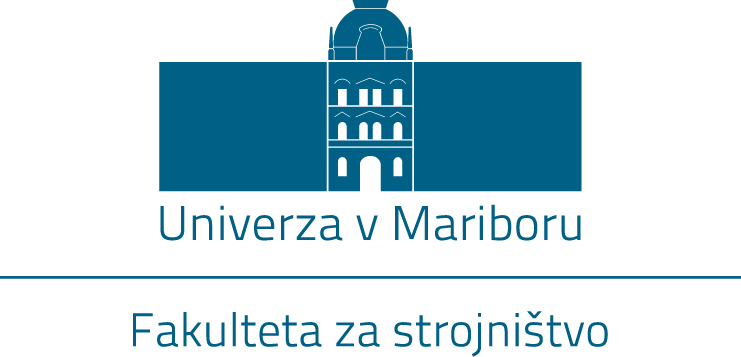 Ime PRIIMEKNASLOV MAGISTRSKEGA DELAMagistrsko deloštudijskega programa 2. stopnjeInženirsko oblikovanje izdelkovMaribor, mesec LETONASLOV MAGISTRSKEGA DELAMagistrsko deloLicenca Creative Commons BY-NC-ND Maribor, mesec LETOŠtudent:Ime in PRIIMEKŠtudijski program:študijski program 2. stopnjeInženirsko oblikovanje izdelkovMentor:Naziv, ime in PRIIMEKSomentor:Naziv, ime in PRIIMEK